PEMERINTAH PROVINSI SUMATERA BARAT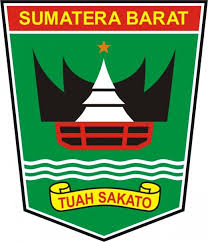 DINAS PENANAMAN MODALDAN PELAYANAN TERPADU SATU PINTUJln.Setia Budi No.15 Padang Telp. 0751-811341, 811343 Fax. 0751-811342http://dpmptsp.sumbarprov.go.idS U R A T   K E T E R A N G A NNomor :  031 /  82 - PERIZ/DPM&PTSP/ III/ 2019REKOMENDASI  PERMINTAAN DATADengan ini menerangkan bahwa kami memberikan Rekomendasi Permintaan Data kepada : Dengan ketentuan sebagai berikut :Wajib menghormati dan mentaati peraturan dan tata tertib di daerah setempat/Lokasi Penelitian;Pelaksanaan penelitian agar tidak disalahgunakan untuk tujuan yang dapat mengganggu Kestabilan Keamanan dan Ketertiban di daerah setempat;Melaporkan hasil penelitian dan sejenisnya kepada Gubernur Sumatera Barat melalui Dinas Penanaman Modal dan Pelayanan Terpadu Satu Pintu Provinsi Sumatera Barat;Bila terjadi penyimpangan dari maksud/tujuan penelitian ini, maka surat rekomendasi ini tidak berlaku dengan sendirinya.Demikianlah Rekomendasi ini dibuat untuk dapat dipergunakan sebagaimana mestinya.Padang, 12 Maret 2019 Tembusan:Bapak Gubernur Sumatera Barat (sebagai laporan)Kepala Badan Kesbangpol Provinsi Sumatera Barat} Jabatan Pengirim Surat Fakultas Asal Universitas/lembaga Jabatan Pengirim Surat Nomor Surat Pengantar Tanggal Surat PengantarTanggal Surat IzinMenimbang:a.Bahwa untuk tertib administrasi dan pengendalian pelaksanaan penelitian dan pengembangan perlu diterbitkan rekomendasi penelitian;b.Bahwa sesuai konsideran huruf a diatas, serta hasil Verifikasi Dinas Penanaman Modal dan Pelayanan Terpadu Satu Pintu Provinsi Sumatera Barat, berkas Persyaratan Administrasi Penelitian telah memenuhi syarat.Mengingat:1.Undang-Undang Republik Indonesia Nomor 18 Tahun 2002 tentang Sistem Nasional Penelitian, Pengembangan dan Penerapan Ilmu Pengetahuan dan Teknologi;2.Undang-Undang Republik Indonesia Nomor 23 Tahun 2014 tentang Pemerintah Daerah;3.Peraturan Menteri Dalam Negeri Republik Indonesia Nomor 20 Tahun 2011 tentang Pedoman Penelitian dan Pengembangan di Lingkungan Kementrian Dalam Negeri dan Pemerintah Daerah;4.Peraturan Menteri Dalam Negeri Republik Indonesia Nomor 64 Tahun 2011 Tentang Pedoman Penerbitan Rekomendasi Penelitian yang telah Dirubah dengan Peraturan Menteri Dalam Negeri Nomor 7 Tahun 2014 tentang Penerbitan Rekomendasi Penelitian.Memperhatikan:Sesuai Surat Dekan Ekonomi Universitas Bung Hatta Nomor : 104.1/UM/FEB/II/2019 tanggal 21 Februari 2019 tentang Permohon Izin Permintaan Data.Nama:Aminah LaviaTempat/Tanggal lahir:Padang, 23 Oktober 1996Pekerjaan:MahasiswiAlamat:Kamp tangah punggung kasikNomor Kartu Identitas:1305016310960001Maksud / Judul:Analisis faktor-faktor yang mempengaruhi biaya penanggulangan bencana di kota PadangLokasi Pengambilan Data:kantor BPBD Provinsi Sumatera BaratJadwal Pengambilan Data:3 Bulan (28 Februari 2019 - 28 Mei 2019)